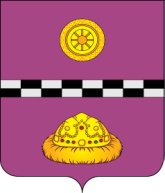 ПОСТАНОВЛЕНИЕот  29  июня 2022 г.                                                                                          № 239                  Руководствуясь Федеральным законом от 06.10.2003 №131-ФЗ «Об общих принципах организации местного самоуправления в Российской Федерации»,   статьей 95 Жилищного кодекса Российской Федерации, постановлением Правительства Российской Федерации от 26.01.2006 г. № 42 «Об утверждении правил отнесения жилого помещения к специализированному жилищному фонду и типовых договоров найма специализированных жилых помещений», Уставом муниципального образования муниципального района  «Княжпогостский» ПОСТАНОВЛЯЮ: Утвердить Положение о маневренном жилищном фонде муниципального района «Княжпогостский» согласно Приложению  к настоящему постановлению.Сформировать реестр жилых помещений маневренного жилищного фонда муниципального района «Княжпогостский» (Управление муниципального хозяйства – Кузиванов А.И.) Настоящее постановление вступает в силу со дня его подписания. Контроль за исполнением настоящего постановления возлагается                              на заместителя руководителя администрации муниципального района «Княжпогостский» С. Е. Сакулину.Глава МР «Княжпогостский» - руководитель администрации                                                                А. Л. НемчиновПОЛОЖЕНИЕО МАНЕВРЕННОМ ЖИЛИЩНОМ ФОНДЕ МУНИЦИПАЛЬНОГО РАЙОНА «КНЯЖПОГОСТСКИЙ»1.ОБЩИЕ ПОЛОЖЕНИЯ1.1. Настоящее Положение разработано в соответствии с Жилищным кодексом Российской Федерации, Гражданским кодексом Российской Федерации, Федеральным законом от 06.10.2003 № 131-ФЗ «Об общих принципах организации местного самоуправления в Российской Федерации», Постановлением Правительства Российской Федерации от 26.01.2006 № 42 «Об утверждении Правил отнесения жилого помещения к специализированному жилищному фонду и типовых договоров найма специализированных жилых помещений», Уставом муниципального района «Княжпогостский».1.2. Настоящее Положение определяет порядок формирования специализированного жилищного фонда муниципального района «Княжпогостский», порядок предоставления и пользования отдельными категориями граждан жилыми помещениями специализированного жилищного фонда, учет и порядок освобождения жилых помещений специализированного жилищного фонда муниципального района «Княжпогостский», находящихся в муниципальной собственности и составляющих жилищный фонд муниципального образования  муниципального района «Княжпогостский».1.3. Муниципальный жилищный фонд – совокупность жилых помещений, принадлежащих на праве собственности муниципальному району «Княжпогостский». В целях настоящего Положения к специализированным жилым помещениям муниципального жилищного фонда муниципального района «Княжпогостский» относятся жилые помещения маневренного фонда.1.4. Маневренный фонд – это разновидность специализированного жилищного фонда, жилые помещения которого предназначены для временного проживания:1.4.1. Граждан в связи с капитальным ремонтом или реконструкцией дома, в котором находятся жилые помещения, занимаемые ими по договорам социального найма.1.4.2. Граждан, утративших жилые помещения в результате обращения взыскания на эти жилые помещения, которые были приобретены за счет кредита банка или иной кредитной организации либо средств целевого займа, предоставленного юридическим лицом на приобретение жилого помещения, и заложены в обеспечение возврата кредита или целевого займа, если на момент обращения взыскания такие жилые помещения являются для них единственными.1.4.3.Граждан, у которых единственные жилые помещения стали непригодными для проживания в результате чрезвычайных обстоятельств.1.5. Маневренный фонд может состоять из многоквартирных домов, квартир и иных жилых помещений, которые должны быть пригодны для постоянного проживания граждан (отвечать установленным санитарным и техническим правилам и нормам, требованиям пожарной безопасности, экологическим и иным требованиям законодательства), быть благоустроенными применительно к условиям населённых пунктов поселения. Жилое помещение маневренного фонда предоставляется гражданам из расчета не менее  жилой площади на 1 человека.1.6. Маневренный фонд формируется из находящихся в муниципальной собственности свободных жилых помещений или приобретается за счет средств местного бюджета, предусмотренных на эти цели.1.7. Включение жилого помещения в специализированный жилищный фонд для отнесения жилого помещения к маневренному фонду и исключение из указанного фонда осуществляются в соответствии Правилами отнесения жилого помещения к специализированному жилищному фонду (утв. постановлением Правительства Российской Федерации от 26.01.2006г. № 42) на основании Приказа структурного подразделения администрации муниципального района «Княжпогостский», осуществляющего управление муниципальным жилищным фондом - управления муниципального хозяйства администрации муниципального района «Княжпогостский» (далее – УМХ).1.8. Отнесение жилых помещений к маневренному фонду не допускается, если жилые помещения заняты по договорам найма, в установленном законом порядке признаны аварийными или непригодными для проживания, а также если имеется обременение прав на это имущество. Специализированные жилые помещения не подлежат приватизации, отчуждению, передаче в аренду, внаем, за исключением передачи таких помещений по договорам найма, предусмотренным настоящим Положением.1.9. Жилые помещения маневренного фонда не подлежат отчуждению, обмену, приватизации, передаче в аренду, внаем, поднаем. 1.10. Управление помещениями, относящимися к маневренному фонду, осуществляется организациями, обслуживающими жилищный фонд на территории поселения.1.11. Регистрация граждан, вселяемых в жилые помещения маневренного фонда, осуществляется в соответствии с законодательством Российской Федерации.2. Порядок и срок предоставления жилого помещения по договору найма жилого помещения маневренного фонда 2.1. Решение о предоставлении жилого помещения маневренного фонда принимает УМХ по рекомендации жилищной комиссии администрации муниципального района «Княжпогостский».  При вселении в жилое помещение маневренного жилищного фонда и выселении из него оформляется акт освидетельствования технического состояния и приема-передачи жилого помещения. 2.2. Договор найма жилого помещения маневренного фонда заключается на период:2.2.1. До завершения капитального ремонта или реконструкции дома (при заключении такого договора с гражданами, указанными в п.1.4.1 настоящего Положения).2.2.2. До завершения расчетов с гражданами, утратившими жилые помещения в результате обращения взыскания на них, после продажи жилых помещений, на которые было обращено взыскание (при заключении такого договора с гражданами, указанными в п.1.4.2 настоящего Положения).2.2.3. До завершения расчета с гражданами, единственное жилое помещение которых стало непригодным для проживания в результате чрезвычайных обстоятельств, в порядке, предусмотренном Жилищным кодексом Российской Федерации, другими федеральными законами, либо до предоставления им жилых помещений муниципального жилищного фонда в случаях и порядке, которые предусмотрены Жилищным кодексом Российской Федерации (при заключении такого договора с гражданами, указанными в п.1.4.3 настоящего Положения).2.2.4. Установленный законодательством (при заключении такого договора с гражданами, указанными в п.1.4.4 настоящего Положения).2.3. Истечение срока, на который заключен договор найма жилого помещения маневренного фонда, является основанием прекращения данного договора.2.4. Срок действия договора найма жилого помещения маневренного фонда,  при наличии обоснованных причин, может быть продлен на основании приказа УМХ по рекомендации жилищной комиссии администрации муниципального района «Княжпогостский».2.5. Заселение в освободившиеся жилые помещения маневренного фонда производится в порядке, установленном настоящим Положением.2.6. Для рассмотрения вопроса о принятии на учет и предоставлении жилого помещения маневренного фонда по договору найма жилого помещения маневренного фонда гражданам необходимо представить следующие документы:1) личное заявление, подписанное всеми совершеннолетними членами семьи;2) согласие на обработку персональных данных;3) документы, удостоверяющие личность заявителя и членов его семьи (паспорт или иной документ, его заменяющий) представляются в копиях с предъявлением оригиналов;4) документы, подтверждающие семейные отношения заявителя (свидетельство о заключении брака, свидетельство о расторжении брака, свидетельство о рождении) представляются в копиях с предъявлением оригиналов;4) Справку о составе семьи либо выписку из домовой книги;5) Справку об отсутствии задолженности по коммунальным платежам;6) документы, подтверждающие право пользования жилым помещением, занимаемым заявителем и членами его семьи;7) документы, подтверждающие факт утраты жилого помещения в результате обращения взыскания на это жилое помещение (представляются гражданами, указанными в п.1.4.2 настоящего Положения);8) документы, подтверждающие факт нахождения жилого помещения в непригодном для проживания состоянии в результате чрезвычайных обстоятельств (представляются гражданами, указанными в п.1.4.3  настоящего Положения). 2.7. Гражданину, подавшему заявление о предоставлении жилого помещения маневренного фонда, выдается расписка в получении документов.2.8. Жилищная комиссия администрации муниципального района «Княжпогостский» рассматривает предоставленные в соответствии с п.2.6 настоящего Положения документы, а УМХ на основании рекомендаций комиссии, в течение тридцати рабочих дней со дня предоставления указанных документов выносит одно из следующих решений:2.8.1. о предоставлении гражданину жилого помещения маневренного фонда, которое оформляется приказом УМХ. Копия Приказа направляется гражданину в течении десяти рабочих дней с момента принятия такого решения;2.8.2. об отказе в предоставлении жилого помещения маневренного фонда, уведомление о котором направляется гражданам в течение трех рабочих дней со дня принятия такого решения.2.9. Решение об отказе в принятии на учет граждан, нуждающихся в предоставлении жилых помещений маневренного фонда, принимается в случаях, если:1) не представлены документы, предусмотренные настоящим  Положением;2) представлены документы, которые не подтверждают право соответствующих граждан на предоставление жилого помещения маневренного фонда в соответствии с п.1.4 настоящего Положения.3) отсутствуют свободные жилые помещения маневренного фонда, пригодные для проживания.2.10. На основании Приказа УМХ о предоставлении жилого помещения маневренного фонда заключается договор найма жилого помещения маневренного фонда согласно приложению к настоящему Положению.2.11. Договор найма жилого помещения маневренного фонда заключается в письменной форме в соответствии с требованиями законодательства и является единственным основанием для вселения в жилое помещение маневренного фонда.3. Пользование жилым помещением по договору найма маневренного фонда.3.1. Порядок пользования, содержания жилых помещений маневренного фонда, предоставления проживающим в них гражданам коммунальных услуг регламентируется: пунктом 4 статьи 17 Жилищного кодекса Российской Федерации,  договором найма жилого помещения маневренного фонда.3.2. Граждане-наниматели и члены их семей обязаны использовать жилые помещения маневренного фонда только для проживания, обеспечивать сохранность жилого помещения и поддерживать его в надлежащем состоянии.3.3. Самовольное переселение из одного жилого помещения в другое, а также заселение лиц, не включенных в договор найма жилого помещения маневренного фонда, не допускаются.3.4. При переселении граждан в жилое помещение маневренного фонда договор социального найма по месту постоянного проживания не расторгается, при этом граждане освобождаются от выполнения обязанностей по этому договору с момента их отселения до момента обратного вселения на прежнее место жительства или предоставления иного жилого помещения.3.5. Граждане, заселившиеся в жилые помещения маневренного фонда, обязаны в установленном порядке вносить плату за жилое помещение и коммунальные услуги. Размер платы за жилое помещение и коммунальные услуги для граждан, проживающих в маневренном фонде, устанавливается по действующим ценам и тарифам и не может превышать размер платы за проживание для нанимателей муниципального жилищного фонда.3.6. Граждане, проживающие в жилых помещениях маневренного фонда, имеют право на предусмотренные действующим законодательством льготы по оплате жилищно-коммунальных услуг.3.7. Граждане, проживающие в жилых помещениях маневренного фонда, имеют право на предусмотренные действующим законодательством компенсации (субсидии) на оплату жилья и коммунальных услуг, с учетом совокупного дохода семьи, прожиточного минимума и действующих льгот.3.8. В случае прекращения или расторжения договора найма жилого помещения маневренного фонда по основаниям, предусмотренным жилищным законодательством, граждане, занимающие данные жилые помещения, обязаны их освободить в течение 3 дней. В случае отказа освободить такие жилые помещения, указанные граждане подлежат выселению в судебном порядке без предоставления других жилых помещений.4. Заключительные положения4.1. Наниматель жилого помещения маневренного фонда и совместно проживающие с ним члены семьи, систематически нарушающие правила пользования жилыми помещениями, использующие его не по назначению или создающие своим поведением условия, невозможные для проживания с ними в одной квартире, одном доме, иным лицом могут быть выселены в судебном порядке в соответствии со ст.101 Жилищного кодекса РФ и ст.687 Гражданского Кодекса Российской Федерации. 4.2. Вопросы, не урегулированные настоящим Положением, решаются в соответствии с действующим законодательством.Приложение                                                к Положению о маневренном  жилищном фондемуниципального района «Княжпогостский»ТИПОВОЙ ДОГОВОРнайма жилого помещения маневренного фонда№ _________________________________________________________                                     _________________________(наименование населенного пункта)                                                (число, месяц, год)_____________________________________________________________________________(наименование собственника жилого помещения маневренного фонда или _____________________________________________________________________________действующего от его лица уполномоченного органа государственной _____________________________________________________________________________            власти Российской Федерации, органа государственной власти   ___________________________________________________________________________субъекта Российской Федерации, органа местного самоуправления либо_____________________________________________________________________________                     иного уполномоченного им лица, наименование уполномочивающего_____________________________________________________________________________,документа, его дата и номер)именуемый   в   дальнейшем   Наймодателем,   с  одной  стороны,   и гражданин(ка) _____________________________________________________________________________,(фамилия, имя, отчество)именуемый    в   дальнейшем   Нанимателем,   с  другой  стороны, на основании    решения   о   предоставлении   жилого   помещения   от "___ " ________ 20_ г.   N ________ заключили   настоящий  Договор о нижеследующем.I. Предмет Договора     1. Наймодатель передает Нанимателю и членам его семьи за плату во владение и пользование жилое помещение, находящееся  в ____________________________________________________________________________________________________________________________________________(государственной, муниципальной - нужное указать)собственности    на    основании   Свидетельства  о государственной регистрации   права   от  "_____" _____________ 200_  г.   №   ___, состоящее  из квартиры (комнаты) общей площадью _______ кв. метров, расположенное  в  _______________, д. ___, корп. ____, кв. ___, для временного проживания в нем.     2. Жилое помещение предоставлено в связи с ________________________________________________________________________________________________________________(капитальным ремонтом или реконструкцией дома, утратой жилого_____________________________________________________________________________помещения в результате обращения взыскания на это помещение,_____________________________________________________________________________признанием жилого помещения непригодным для проживания в результате_____________________________________________________________________________.чрезвычайных обстоятельств - нужное указать)     3. Жилое  помещение отнесено к маневренному фонду на основании решения ________ _____________________________________________________________________________(наименование органа, осуществляющего управление государственным_____________________________________________________________________________.или муниципальным жилищным фондом, дата и номер решения)     4. Характеристика   предоставляемого   жилого  помещения,  его технического  состояния,  а  также  санитарно-технического  и иного оборудования,   находящегося   в   нем,  содержится  в  техническом паспорте жилого помещения.     5. Совместно  с  Нанимателем в жилое помещение вселяются члены его семьи:     1) __________________________________________________________;        (фамилия, имя, отчество члена семьи Нанимателя и степень родства с ним)     2) __________________________________________________________;         (фамилия, имя, отчество члена семьи Нанимателя и степень родства с ним)     3) __________________________________________________________.         (фамилия, имя, отчество члена семьи Нанимателя и степень родства с ним)II. Права и обязанности Нанимателя и членов его семьи     6. Наниматель имеет право:     1) на  использование  жилого  помещения  для проживания, в том числе с членами семьи;     2) на пользование общим имуществом в многоквартирном доме;     3) на     неприкосновенность     жилища    и    недопустимость произвольного  лишения  жилого помещения. Никто не вправе проникать в  жилое  помещение  без  согласия  проживающих  в  нем на законных основаниях  граждан  иначе как в порядке и случаях, предусмотренных федеральным   законом,   или   на   основании   судебного  решения.     Проживающие  в  жилом  помещении на законных основаниях граждане не могут  быть  выселены  из  жилого  помещения или ограничены в праве пользования   иначе   как   в  порядке  и  по  основаниям,  которые предусмотрены  Жилищным  кодексом  Российской  Федерации  и другими федеральными законами;     4) на расторжение в любое время настоящего Договора;     5) на получение   субсидий   на   оплату  жилого  помещения  и коммунальных   услуг   в   порядке  и  на  условиях,  установленных статьей 159 Жилищного кодекса Российской Федерации.     Наниматель    может    иметь   иные   права,   предусмотренные законодательством.     7. Наниматель обязан:     1) использовать  жилое  помещение  по назначению и в пределах, установленных Жилищным кодексом Российской Федерации;     2) соблюдать правила пользования жилым помещением;     3) обеспечивать сохранность жилого помещения;     4) поддерживать        надлежащее       состояние       жилого помещения. Самовольное  переустройство  или  перепланировка  жилого помещения не допускается;     5) проводить текущий ремонт жилого помещения;     6) своевременно   вносить   плату   за   жилое   помещение   и коммунальные  услуги  (обязательные  платежи). Обязанность  вносить плату  за жилое помещение и коммунальные услуги возникает с момента заключения  настоящего  Договора. Несвоевременное внесение платы за жилое  помещение  и  коммунальные  услуги  влечет  взимание пеней в порядке   и  размере,  которые  установлены  статьей 155  Жилищногокодекса Российской Федерации;     7) допускать  в  жилое помещение в заранее согласованное время представителя   Наймодателя   для  осмотра  технического  состояния жилого  помещения,  санитарно-технического  и  иного  оборудования, находящегося в нем, а также для выполнения необходимых работ;     8) при   обнаружении   неисправностей   жилого  помещения  или санитарно-технического  и  иного  оборудования, находящегося в нем, немедленно  принимать  возможные  меры  к  их устранению и в случае необходимости  сообщать  о  них  Наймодателю либо в соответствующую управляющую организацию;     9) осуществлять   пользование   жилым   помещением   с  учетом соблюдения  прав  и законных интересов соседей, требований пожарной безопасности,   санитарно-гигиенических,   экологических   и   иных требований законодательства;     10) при   расторжении   или  прекращении  настоящего  Договора освободить   жилое  помещение. В  случае  отказа  освободить  жилое помещение  Наниматель  и  члены  его  семьи  подлежат  выселению  в судебном порядке;     11) при  освобождении  жилого  помещения сдать его в течение 3 дней  Наймодателю  в  надлежащем  состоянии,  оплатить стоимость не произведенного  Нанимателем  и входящего в его обязанности текущего ремонта  жилого помещения, а также погасить задолженность по оплате жилого помещения и коммунальных услуг.     Наниматель    жилого   помещения   несет   иные   обязанности, предусмотренные законодательством.     8. Наниматель  жилого  помещения  не вправе осуществлять обмен жилого помещения, а также передавать его в поднаем.     9. Члены  семьи  Нанимателя  имеют  право на пользование жилым помещением   наравне   с   Нанимателем   и  имеют  равные  права  и обязанности по настоящему Договору.     10. Дееспособные  члены  семьи  Нанимателя  несут солидарную с Нанимателем   ответственность   по  обязательствам,  вытекающим  из настоящего Договора.     11. Если  гражданин  перестал быть членом семьи Нанимателя, но продолжает  проживать  в  жилом помещении, за ним сохраняются такие же  права,  какие  имеют  Наниматель  и  члены его семьи. Указанный гражданин   самостоятельно   отвечает   по   своим  обязательствам, вытекающим из настоящего Договора.III. Права и обязанности Наймодателя     12. Наймодатель имеет право:     1) требовать  своевременного внесения платы за жилое помещение и коммунальные услуги;     2) требовать   расторжения   настоящего   Договора  в  случаях нарушения   Нанимателем   жилищного   законодательства   и  условий настоящего Договора.     Наймодатель    может   иметь   иные   права,   предусмотренные законодательством.     13. Наймодатель обязан:     1) передать  Нанимателю свободное от прав иных лиц и пригодное для  проживания жилое помещение в состоянии, отвечающем требованиям пожарной  безопасности,  санитарно-гигиеническим,  экологическим  и иным требованиям;     2) принимать  участие в надлежащем содержании и ремонте общего имущества   в  многоквартирном  доме,  в  котором  находится  жилое помещение;     3) осуществлять капитальный ремонт жилого помещения;     4) принимать  участие  в своевременной подготовке жилого дома, санитарно-технического  и иного оборудования, находящегося в нем, к эксплуатации в зимних условиях;     5) обеспечивать предоставление Нанимателю коммунальных услуг;     6) принять  в  установленные  настоящим  Договором сроки жилое помещение  у  Нанимателя  с  соблюдением  условий,  предусмотренных подпунктом 11 пункта 7 настоящего Договора. Наймодатель    несет    иные    обязанности,   предусмотренные законодательством.IV. Расторжение и прекращение Договора     14. Настоящий  Договор  может быть расторгнут в любое время по соглашению сторон.     15. Наниматель  в  любое  время  может  расторгнуть  настоящий Договор.     16. Наймодатель   может   потребовать  расторжения  настоящего Договора в судебном порядке в случае:     1) невнесения  Нанимателем  платы  за  жилое помещение и (или) коммунальные услуги в течение более 6 месяцев;     2) разрушения  или  повреждения  жилого  помещения Нанимателем или членами его семьи;     3) систематического   нарушения   прав  и  законных  интересов соседей;     4) использования жилого помещения не по назначению.     17. Настоящий Договор прекращается в связи:     1) с завершением ___________________________________________________________                      (капитального ремонта или реконструкции дома,  расчетов с Нанимателем,_____________________________________________________________________________утратившим жилое помещение в результате обращения взыскания на это  помещение,_____________________________________________________________________________                      расчетов с Нанимателем за жилое помещение, признанное непригодным   для_____________________________________________________________________________проживания в результате чрезвычайных обстоятельств - нужное указать)     2) с утратой (разрушением) жилого помещения;     3) со смертью Нанимателя.     Члены  семьи  умершего  Нанимателя сохраняют право пользования жилым  помещением  до  завершения  ремонта  или реконструкции дома, расчетов  в связи с утратой жилого помещения в результате обращения взыскания   на   это   помещение,   расчетов  за  жилое  помещение, признанное  непригодным  для  проживания  в результате чрезвычайных обстоятельств.V. Внесение платы по Договору     18. Наниматель  вносит  плату  за  жилое помещение в порядке и размере,   которые   предусмотрены   Жилищным  кодексом  Российской Федерации.VI. Иные условия      19. Споры,   которые   могут  возникнуть  между  сторонами  по настоящему   Договору,   разрешаются   в  порядке,  предусмотренном законодательством.     20. Настоящий  Договор  составлен  в  2 экземплярах,  один  из которых находится у Наймодателя, другой - у Нанимателя.Наймодатель _________________                                          Наниматель _________________                            (подпись)                                                                                     (подпись) М. П.Об утверждении Положения о маневренном жилищном фонде Муниципального района «Княжпогостский» Приложение № 1к постановлению администрации МР «Княжпогостский»от 29 июня 2022 г.  № 239